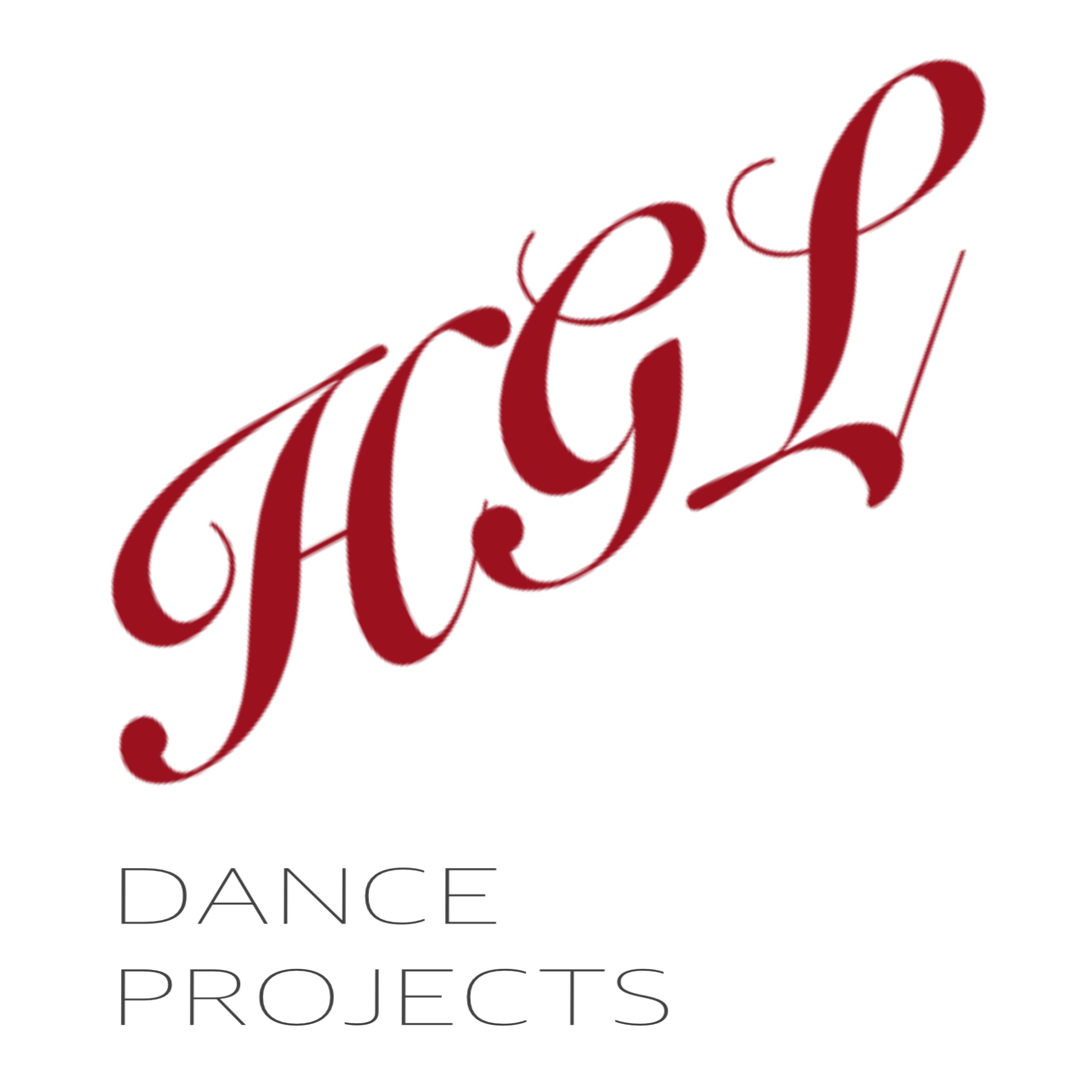 Inschrijfformulier danslessenAanmelding:		□ ik meld mezelf aan   	□ ik meld mezelf en een danspartner aanLes:			________________		□ als leider		□ als volgerNiveau:		□ B1	□ B2	□ B3		□ I1	□ I2	□ I3Periode:		□ sept-nov	□ jan-maart	□ april-juniGeslacht:		□ V / □ M Geboortedatum:	___ / ___ / ______Voornaam:		___________________________________________________________Achternaam:		___________________________________________________________Adres:			___________________________________________________________Postcode:		________	_____Plaatsnaam:		______________________Telefoonnummer:	06- ___________________E-mailadres:		___________________________________________________________Naam danspartner:	___________________________________________________________Evt. opmerkingen:	___________________________________________________________			___________________________________________________________			___________________________________________________________□ Ik ga akkoord met het privacybeleid en bevestig dat mijn persoonlijke gegevens in overeenstemming met de wet mogen worden gebruikt.Handtekening: 			___________________		* de algemene voorwaarden zijn te downloaden via de site 